 								Patient name (Patient Label)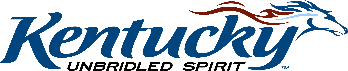 Department for Public HealthTuberculosis Prevention and Control ProgramREPORT OF TUBERCULOSIS SCREENINGDate________________Name_________________________________DOB______________________TO WHOM IT MAY CONCERN:The above named individual has been evaluated by ____________________________________________								(Name of Health Department/ Facility)_______	A tuberculin skin test (TST) was given on ________ (read within 48–72 hours after administration) and was 	read on ___________   results ________ mm.  Interpretation of results:  Positive ____     Negative ____._______  A Blood Assay for Mycobacterium tuberculosis (BAMT) was drawn on ____________________                 Results:  Positive ____     Negative ____      Indeterminate ____     Borderline ____                 Brand of BAMT:  QuantiFERON-TB Gold Plus___     or     T-SPOT.TB  ____ _______	A TST or a BAMT are not indicated at this time due to the absence of symptoms suggestive of		active tuberculosis, risk factors for developing active TB or known recent contact exposure._______	The individual has a history of a positive TST and/or a positive BAMT (latent TB infection).  Follow-up	chest x-ray is not indicated at this time due to the absence of symptoms suggestive of active tuberculosis._______	The individual either is currently receiving or has completed adequate medication for a positive TST or a	positive BAMT (latent TB infection), and a chest x-ray is not indicated at this time.	The individual has no symptoms suggestive of active tuberculosis disease._______	The individual had a chest x-ray on _____________________ that showed no evidence of active	tuberculosis.  As a result of this chest x-ray and the absence of symptoms suggestive of active 	TB disease, a repeat film is not indicated at this time.Based on the available information, the individual can be considered free of tuberculosis in a communicable form.Signature____________________________________________ Date__________________________________			(MD, APRN, PA, RN)Address____________________________________________    Phone_________________________________________________________________________________________________________________________________________________________________________________________